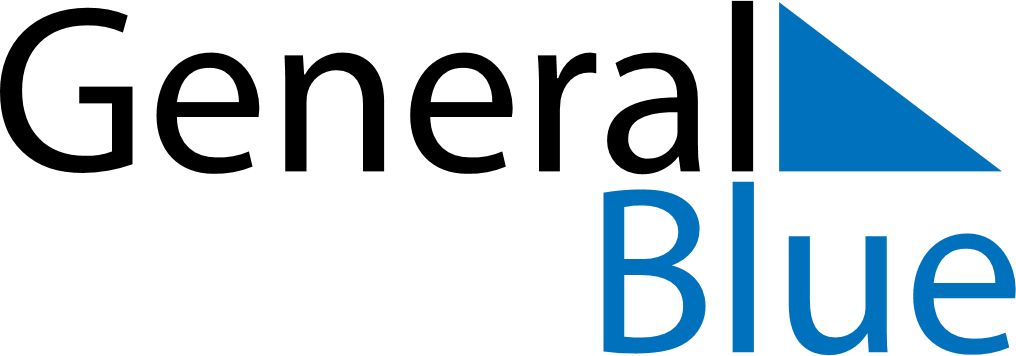 Weekly CalendarSeptember 6, 2020 - September 12, 2020Weekly CalendarSeptember 6, 2020 - September 12, 2020Weekly CalendarSeptember 6, 2020 - September 12, 2020Weekly CalendarSeptember 6, 2020 - September 12, 2020Weekly CalendarSeptember 6, 2020 - September 12, 2020Weekly CalendarSeptember 6, 2020 - September 12, 2020SUNDAYSep 06MONDAYSep 07TUESDAYSep 08WEDNESDAYSep 09THURSDAYSep 10FRIDAYSep 11SATURDAYSep 12